Права ребёнка — соблюдение их в семьеУважаемые родители! В данной консультации мы предлагаем Вам ознакомиться с основными документами, регламентирующими права ребенка.Основные международные документы, касающиеся прав детей :Декларация прав ребенка (1959).Конвенция ООН о правах ребенка (1989).Всемирная декларация об обеспечении выживания, защиты и развития детей (1990).В нашей стране, кроме этих документов, принят ряд законодательных актов:Семейный кодекс РФ (1996).Закон «Об основных гарантиях прав ребенка в РФ».Закон «Об образовании».В перечисленных документах провозглашаются основные права детей : на имя, гражданство, любовь, понимание, материальное обеспечение, социальную защиту и возможность получать образование, развиваться физически, умственно, нравственно и духовно в условиях свободы. Особое место уделяется защите прав ребенка. Указывается, что ребенок должен своевременно получать помощь и быть защищен от всех форм небрежного отношения, жестокости и эксплуатации.Законодательные акты признают за каждым ребенком — независимо от расы, цвета кожи, пола, языка, религии, политических или иных убеждений, национального, этнического и социального происхождения — юридическое право : на воспитание, развитие, защиту, активное участие в жизни общества. Права ребенка увязываются с правами и обязанностями родителей и других лиц, несущих ответственность за жизнь детей, их развитие и защиту.Конвенция о правах ребенка утверждает ряд социально-правовых принципов, основными из которых являются:— признание ребенка самостоятельной, полноценной и полноправной личностью, обладающей всеми правами и свободами;— приоритет интересов ребенка перед потребностями государства, отечества, семьи, религии.Конвенция — это документ высокого социально-нравственного значения, основанный на признании любого ребенка частью человечества, на принятии общечеловеческих ценностей и гармоничного развития личности, на исключении дискриминации личности по любым мотивам и признакам. Она подчеркивает приоритет интересов детей, специально выделяет необходимость особой заботы любого государства и общества о сиротах, инвалидах, правонарушителях, беженцах.Ребенок обладает личными правами— Неотъемлемое право на жизнь, выживание и здоровое развитие.— На регистрацию с момента рождения, на имя, приобретение гражданства, знание родителей и на их заботу.— На сохранение своей индивидуальности.— На поддержание связей с родителями в случае разлучения с ними.— На свободное выражение своих взглядов по всем вопросам, затрагивающим ребенка (если он способен их сформулировать) .— На личную жизнь, семейную жизнь, неприкосновенность жилища и тайну корреспонденции, на защиту от незаконного посягательства на его честь.— На недопущение лишения свободы незаконным или произвольным образом.Ребенку гарантируются социальные права— На особую защиту и помощь, предоставляемую государством в случае, если ребенок временно или постоянно лишен своего семейного окружения или в его собственных наилучших интересах не может оставаться в таком окружении.— На пользование наиболее совершенными услугами системы здравоохранения и средствами лечения болезни и восстановления здоровья.— На полноценную жизнь в условиях, которые обеспечивают его достоинство, способствуют его уверенности в себе и облегчают его активное участие в жизни общества в случае, если ребенок неполноценный в умственном или физическом отношении.— На пользование, благами социального обеспечения, включая социальное страхование.— На уровень жизни, необходимый для физического, умственного, духовного, нравственного и социального развития.Семейный кодекс РФСт. 65 п. 1 Семейного кодекса гласит, что «родительские права не могут осуществляться в противоречии с интересами детей. Обеспечение интересов детей должно быть предметом основной заботы их родителей. При осуществлении родительских прав взрослые не вправе причинять вред физическому и психическому здоровью детей, их нравственному развитию. Способы воспитания детей должны исключать пренебрежительное, жестокое, грубое, унижающее человеческое достоинство, обращение, оскорбление или эксплуатацию детей.Нарушением прав ребенка можно считать:лишение свободы движения,уход родителя из дома на несколько часов и оставление ребенка одного (ст. 156 Уголовного Кодекса РФ предполагает, что запирание на длительное время квалифицируется как неисполнение обязанностей по воспитанию несовершеннолетнего,применение физического насилия к ребенку,унижение достоинств ребенка — грубые замечания, высказывания в адрес ребенка (воспитывает в ребенке озлобленность, неуверенность в себе, комплекс неполноценности, занижение самооценки, замкнутость, трусость, садизм,угрозы в адрес ребенка,ложь и невыполнение взрослыми своих обещаний,отсутствие элементарной заботы о ребенке, пренебрежение его нуждами,отсутствие нормального питания, одежды, жилья, образования, медицинской помощи.Кто обязан защищать права ребёнка?Родители (опекуны, попечители, приёмные родители).Органы и учреждения системы профилактики безнадзорности и правонарушений несовершеннолетних :• Органы опеки и попечительства• Комиссии по делам несовершеннолетних и защите их прав• Органы внутренних дел• Органы прокуратуры• Учреждения социальной защиты населения• Учреждения образования• Органы здравоохраненияКакие права имеет ваш ребёнок?Жить и воспитываться в семьеЗнать, кто является его родителямиНа проживание совместно с родителями и заботу с их стороныНа воспитание родителями, а при их отсутствии или лишении родительских прав : на воспитание опекуном, попечителем или детским учреждениемНа всестороннее развитиеНа уважение человеческого достоинстваНа общение с родителями, бабушкой, дедушкой, братьями, сестрами, иными родственниками. Сохраняется это право и за ребёнком, находящимся в экстремальной ситуацииНа выражение собственного мненияНа получение фамилии, имени, отчества•На получение средств к существованию и на собственные доходыНа получение образованияНа жилище и на защиту своих жилищных правНа обеспечение своих интересов родителями (опекунами, на защиту прав своих законных интересов.Родители обязаны :Содержать своих детей независимо от доходов, дееспособности, трудоспособности.Заботиться о здоровье, физическом, психическом и нравственном развитии своих детей.Обеспечить получение детьми основного общего образования и создать условия для получения ими среднего (полного) общего образования.Обеспечить защиту прав и интересов несовершеннолетних в отношениях с любыми физическими и юридическими лицами.Родители, осуществляющие родительские права и обязанности в ущерб правам и интересам детей, несут ответственность, предусмотренную административным, семейным и уголовным законодательством.Ст. 156 Уголовного Кодекса РФСт. 5. 35 Кодекса РФ об административных нарушениях:•Предупреждение;•Наложение административного штрафа в размере от 1 до 5 минимальных размеров оплаты труда.•Штраф от 50 до 100 минимальных размеров оплаты труда•Ограничение свободы сроком до 3 лет.Ст. 73 Семейного Кодекса – ограничение родительских прав.Ст. 69 Семейного Кодекса – лишение родительских прав.Вы должны всегда верить в то лучшее, что есть в ребёнке. В то лучшее, что в нём ещё будет. Не сомневаться в том, что рано или поздно это лучшее непременно проявится.Советы родителям.Ребенок — не ваша собственность, а самостоятельный человек. И решать его судьбу, а тем более ломать по своему усмотрению ему жизнь вы не имеете права. Вы можете лишь помочь ему выбрать жизненный путь, изучив его способности и интересы и создав условия для их реализации.Если ребенок живет в атмосфере любви и признания, он учится находить любовь.Если к ребенку относиться враждебно, он учится драться.Если ребенка высмеивают, он учится быть застенчивым.Если ребенка стыдят, он учится чувствовать себя виноватым.Если ребенок вынужден проявлять терпимость, он учится терпению.Если ребенка поощряют, он учится уверенности в себе.Если ребенка хвалят, он учится благодарности.Если к ребенку относятся честно, он учится справедливости.Если ребенок растет в безопасности, он учится доверять.Если к ребенку относятся с одобрением, он учится любить себя.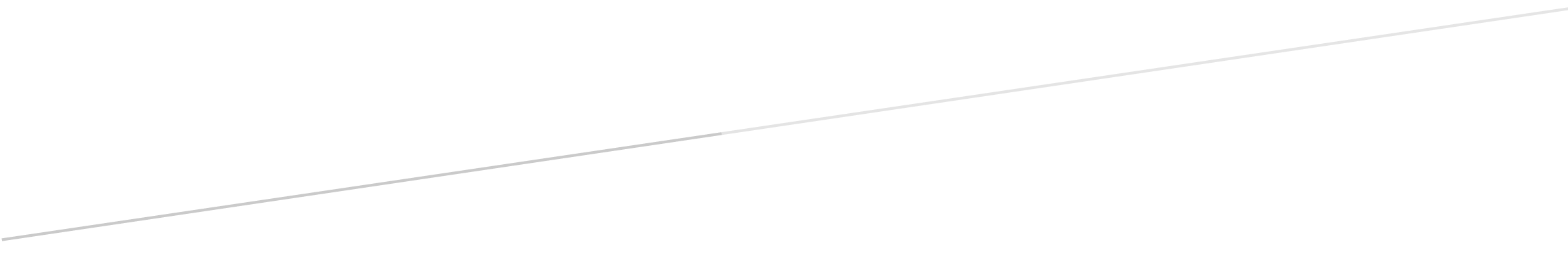 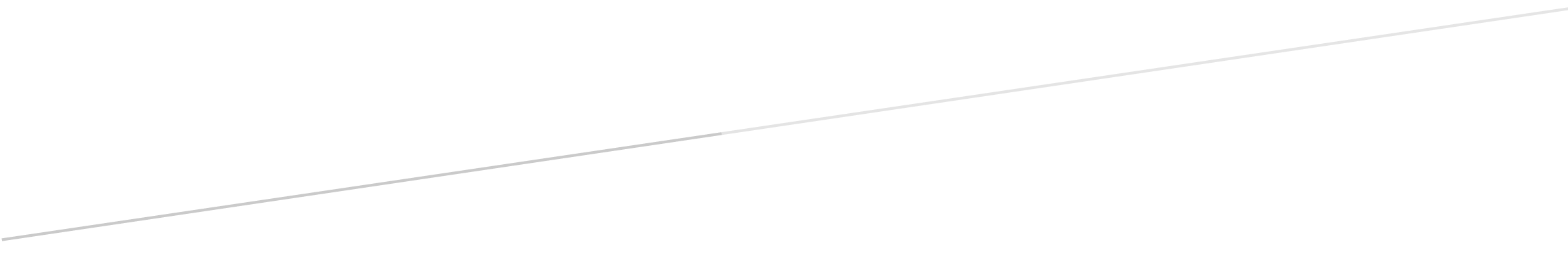 